HSC (Northern Ireland) Coronavirus Life Assurance Scheme 2020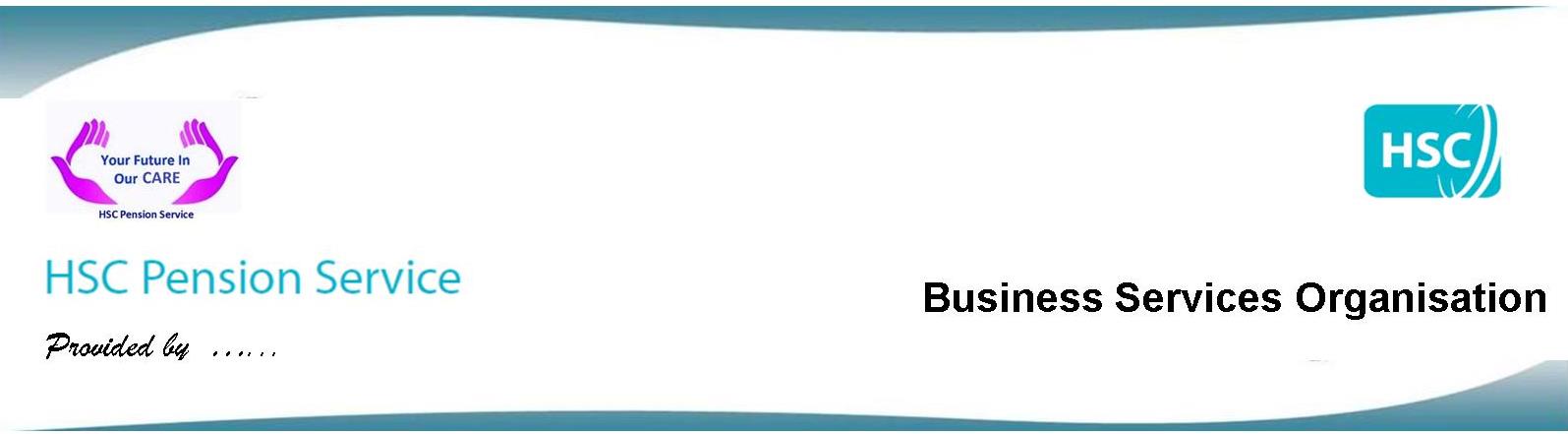 Complete this claim form if the person who has died was employed in the HSC. If you are the employer of the person, please arrange for the completion of this claim form with the person’s family. Please read the guidance notes which you can find at the end of the claim form, these are to help both the person’s family and their employer to complete their parts of the claim form.The person claiming the life assurance lump sum needs to complete Parts 1 to 4 and then send the claim form to the employer. The guidance notes tell you what supporting legal documents you need to give to the employer prior to any payment being made.The employer completes Parts 5 to 7 before posting everything to us, at the HSC Pension Service. We will then process the claim and write to the claimant and the employer. We may need to get in touch with you if we need any additional information.  Part 1 - About the person who has died – completed by the person named in Part 2	Personal details. Please give us the following details:Title: (e.g. Mr, Mrs, Miss, Dr) Last name:First name:National Insurance number:Date of birth:Professional surname, if different:Legal gender:Male	FemaleCoronavirus disease circumstances. Please give us the following details:What date did the Coronavirus (Covid-19) disease symptoms first appear?Date of death:Where did the death occur? (Please tick one box.)In hospital – provide the name of the hospital:At homeOther place – give a short explanation below:	1  Part 2 - About you - the claimant	Title: (e.g.Mr, Mrs, Miss, Dr) Last name:First name:Contact telephone number:Please tick one box.Address:Email address:I am:the only legal personal representative, acting on behalf of the estate.one of a number of the legal personal representatives, who is acting on behalf of all the other legal personal representatives.a solicitor, acting on behalf of the estate. Please include below the name of the legal personal representative named, or to be named, on the Grant of Probate or Letters of Administration.Legal personal representative last name:Legal personal representative first name:Have you made a separate claim on behalf of the estate to, or been paid a benefit from, a comparable coronavirus life assurance scheme in England, Scotland or Wales?No – please continue to Part 3.	Yes (Please tick one box)I have a claim pending, but not received a payment, with: (enter country)You can only continue with a claim under the HSC (Northern Ireland) Coronavirus Life Assurance Scheme 2020, if you cancel the other claim before it is paid. We may need to contact the scheme manager to verify that no payment has been made to the estate.Following a successful claim I have received a payment from: (enter country)You are not entitled to make a claim under the HSC (Northern Ireland) Coronavirus Life Assurance Scheme 2020Scheme 2020.   Part 3 - About the payment – completed by the claimant	Please tick one box to confirm how you would like the life assurance lump sum to be paid.Bank or Building Society account – either in the UK or InternationalName of account holder:(must be a legal personal representative or solicitor, acting on behalf of the estate)Full name and address of your Bank orBuilding Society:Please give details of your account by completing either (a) or (b) below.For a UK or NI account:Branch sort code:Account number:	and/or Roll number:If the account is with a building society please make sure you provide the Roll No.For an international bank accountSWIFT Bank Identifier Code (BIC):   International Bank Account Number (IBAN):Country, if outside UK:   Part 4 - Declaration – completed by the claimant	I declare that:I am the person, named in Part 2, who is claiming the coronavirus life assurance lump sum on behalf of the estate;Coronavirus disease or Covid-19 is present on the person’s death certificate or was a contributory factorin their death;the estate has not received a benefit payment from, and does not have a claim pending with, acomparable coronavirus life assurance scheme in Wales, Scotland or England;the information I have given in this claim form is correct and complete to the best of my knowledge andbelief;if I become aware of any change in the information given, or any new information relevant to the form, I will notify the HSC Pension Service immediately;I have read the guidance notes that come with this claim form;I have given the following original documents to the employer:Death Certificate; andGrant of Probate or Letters of Administration (if currently available); andAnnex A (for each legal personal representative), if more than one legal personal representativeis listed on the Grant of Probate or Letters of Administration, and Ethnicity Questionnaire.I understand that:My claim can be assessed for eligibility without a Grant of Probate or Letters of Administration, and I will be notified of the outcome, but a payment can't be made until I have provided one of these documents, naming the legal personal representative, to the scheme manager.The scheme manager may decline to make a payment or seek recovery of any payment made under the HSC (Northern Ireland) Coronavirus Life Assurance Scheme 2020, if I have made false representation, withheld relevant information or I am not legally entitled to claim the payment.The scheme manager may share the information I have provided with any relevant public body to meet the requirements of the Scheme.Please sign here:	Print your full name:Date:	Official stamp (solicitors only):How we use your informationThe HSC Pension Service will use the information provided for administering the HSC (Northern Ireland) Coronavirus Life Assurance Scheme 2020 Scheme. We may share your information to administer, determine entitlement and pay the coronavirus life assurance lump sum, enable us to prevent and detect fraud and mistakes, assist in the ongoing research into the coronavirus, or as required by law.   Ethnicity Monitor Questionnaire	Please will you confirm the ethnic group that the person who has died belonged to. Your response willassist the Government in the ongoing research into the coronavirus disease.Please tick one of the categories A to Z by ticking the box next to it.Please see the guidance notes to see who the responsible employer is to complete Part 5.Please give us the National Insurance number if this has not been given by the claimant in Part 1.1 or if youhold a different number.Please give us details of where the person was employed or engaged in the provision of a service as part of the HSC. You need to complete one of the following:Part 5.1 if this was in the HSC (or wider health care); Part 5.2 if this was in social care;Part 5.3 if a registered voluntary healthcare professional; orPart 5.4 if the person was in any other employment or engagement not covered by Parts 5.1 to 5.3. After completing one of the above you must complete all Parts 5.5; 5.6 and 5.7.HSC (and wider health care) employments, engagements or contracts of servicePlease give us the HSC organisation the person was primarily employed, engaged by or had acontract of service with. Please tick one box (a) to (d)A statutory body employing staff on HSC terms and conditions of service.A primary care organisation.An organisation that provides services to the HSC.An organisation that provides public health grant funded services.After ticking one box in 5.1(a) to (d) - please give us the following details.Place of primary employment: Primary job title or role:What was their place of work on their last working day if different to their primary place?What was their job title or role on their last working day if different to their primary one?Social Care employmentIf the person was employed or engaged in relation to social care (services commissioned by a local authority or HSC funded care), please provide the service they were engaged with. Please tick one box (a) to (g)Adult social care in a care home	(b)	Provision of care in an adult's own home(domiciliary care)(c)	Other adult social care	(d)	Children's social care(e)	Hospice care	(f)	Local public health(g)	Other service – please give details below:After ticking one box in 5.2(a) to (g) - please give us the following details. Place of work:Job title or role:Registered healthcare professional who performed clinical services on a voluntary basisPlease give us the following details:Relevant healthcare regulatory body (see notes):Place of unpaid work:Voluntary clinical role:Any other employment or engagement NOT covered by Parts 5.1 to 5.3 abovePlease give us the following details about the person’s employment or engagement and why you believe the person should be considered by the Department of Health for a life assurance lump sum payment.Place of employment: Job title:Professional qualification or training:Please give an explanation below, or in Annex B.Last day of workingWhen was their last working day, prior to any coronavirus disease sickness leave?Employment or engagement circumstancesFrom the options below please confirm the employment or engagement circumstance most relevant to the person on their last working day in HSC, as stated in Part 5.5 above. Please tick one box (a) to (d).The person came into close proximity by reason of caring for, supporting, treating or providing other clinical service to an individual who had, or was suspected of having, coronavirus disease, either in respect of that disease or for any other clinical or social care service.The person was testing or diagnosing whether an individual was infected with or contaminated by coronavirus.The person was providing any other type of service in same work place where the servicesdescribed in (a) or (b) above were provided.If you have ticked (a), (b) or (c) give details of the service the person was providing on their last working day. Annex B is available if you need it.None of the above or it is difficult to establish the presence of coronavirus in the workplace. You must provide details in Annex B of whether you believe the person was exposed to a high risk of contracting coronavirus (Covid-19) disease that they could not reasonably have avoided, by virtue of the role and location of the work which they carried out.Health Care or Social Care fundingWas the person providing the relevant service, confirmed in Part 5.6, in a place where services are delivered to publicly funded patients or in a registered care setting?Yes	No - give details of how the relevant service the person provided was fundedin the box below.Please see the guidance notes to see who the responsible employer is, to complete Part 6.Employed or engaged and working at the time coronavirus disease was contractedPlease give details of the person’s sickness, as a result of their coronavirus disease symptoms, while they were present in work, in the relevant service confirmed in Part 5.6.Did the person report to their employer that they were sick? Please tick one box.Yes – give the date they first reported sick:No – give a brief explanation below and provide a more detailed explanation in Annex B:Was the person present in work and employed or engaged in the relevant service confirmed in Part 5.614 days prior to the onset of their coronavirus disease symptoms, as confirmed in Part 1.2.Yes	No – give a brief explanation below and provide a more detailed explanation in Annex B:Death certificatePlease give some details present on the death certificate. The claim form is invalid you have not been given the original death certificate (and associated documents). Please tick one box.Coronavirus (COVID-19) disease is present on the death certificate – please continue to Part 7. Coronavirus (COVID-19) disease is not present on the death certificate – please give more details.Was coronavirus disease a contributing factor in the person’s death?Yes – see below	No – see belowIf Yes – give a brief explanation below and provide a more detailed explanation in Annex B:If No – give a brief explanation below why you are supporting this claim and a more detailedexplanation in Annex B:  Part 7 - Employer Declaration - must be completed by the responsible employer	Please see the guidance notes to see who the responsible employer is, to complete Part 7.I declare that:I am the authorised signatory for the responsible employer.I am not related to the person, named in Part 1, who has died.I am not related to the claimant or any of the legal personal representatives, acting on behalf of the estate.The information I have given in Parts 5 and 6 of this form is correct.To my knowledge the person was present in work and employed or engaged in the relevant service 14 days prior to the onset of their coronavirus disease symptoms or I have provided a detailed explanation in Annex B.I have seen the original death certificate and supporting documents and I have returned these to theclaimant.I enclose the following documents:Copy of the Death Certificate,Copy of the Grant of Probate or Letters of Administration (if currently available),Annex A (for each legal personal representative, if there is more than one, listed on the Grant ofProbate or Letters of Administration), Annex B if required and completed, Ethnicity Questionnaire.I have read the guidance notes that come with this claim form.I understand that:This claim can be assessed for eligibility without a Grant of Probate or Letters of Administration, and the claimant will be notified of the outcome, but a payment can't be made until the claimant has provided one of these documents, naming the legal personal representative, to the scheme manager.The scheme manager may share the information I have provided with any relevant public body to meet the requirements of the Scheme.Signature:	Date: Name in CAPITALS:	Position of signatory:Telephone number (including extension)	          Email address:Name of employerOfficial stamp or address of employer (CAPITALS):Please return this claim form by post to:HSC Pension Service – Waterside House, 75 Duke Street, Londonderry BT47 6FP	10  Annex A – multiple legal personal representatives	If you are one of the legal personal representatives listed, or to be, on the Grant of Probate or Letters ofAdministration and you are not the person named in Part 2 please complete and sign Annex A.You should then send it to the person named in Part 2 who will in turn give it to the employer of the person who has died.Please give us the name of the person who has diedLast name:	First name:Please give us the name of the claimant in Part 2Last name:	First name:Please give us your name and contact detailsTitle:  (e.g. Mr, Mrs, Miss, Dr)	Address: Last name:First name:Contact telephone number: Email address:I declare that:I am a legal personal representative of the person who has died, named above;the estate has not received a benefit payment from, and does not have a claim pending with, acomparable coronavirus life assurance scheme in England, Wales or Scotland;I agree that the life assurance lump sum is paid in accordance to the terms specified in Part 2 (named above) and Part 3 of the HSC (Northern Ireland) Coronavirus Life Assurance Scheme 2020 Scheme claim form.I have read the guidance notes that come with this claim form.I understand that:A claim can be assessed for eligibility without a Grant of Probate or Letters of Administration, and the claimant will be notified of the outcome, but a payment can't be made until the claimant has provided one of these documents, naming the legal personal representatives, to the scheme manager.The scheme manager may decline to make a payment or seek recovery of any payment made under the HSC (Northern Ireland) Coronavirus Life Assurance Scheme 2020, if I have made false representation or withheld relevant information.The scheme manager may share the information I have provided with any relevant public body to meet the requirements of the Scheme.Signature:	Date:Please confirm the name of the person and the Part of the claim form you are providing an additional explanation for. Please sign Annex B when completed. The responsible employer must complete Annex B if they have ticked Part 5.6(d).For administration purposes: on each Annex B page used please provide the name of the person who hasdied. Name:Please tick one box and then sign.Claimant, who has signed the declaration in Part 4. Employer, who has signed the declaration in Part 7.Signature	DateGuidance NotesWe have written these guidance notes to help the family of the person who has died and their employer to complete the claim form. Please read the guidance notes very carefully.This claim form is to be used to claim the life assurance lump sum for a person who was employed or engaged in the HSC, or a health care professional performing clinical services on a voluntary basis, in Northern Ireland only. The claim form can be assessed for eligibility before the claimant makes an application for probate - more information about this is on page 15.The claim will be declined if a separate claim has been made to a comparable coronavirus life assurance scheme or death in service scheme in England, Wales or Scotland.If the person who died was a member of the HSC Pension Scheme, or another pension scheme, a separate form will need completing to claim any bereavement benefits from that Scheme.The life assurance lump sum is payable to the estate of the person who has died. You can be the claimant if you are a legal personal representative or a solicitor, acting on behalf of that estate.A legal personal representative is an individual who’s in charge of settling someone’s estate after they've died. A legal personal representative is sometimes referred to as an executor if there is a will, there can be up to four executors, or as an administrator in cases where someone dies without a will. The legal personal representative must be named, or to be named, on the Grant of Probate or Letters of Administration.If you, as the claimant, need more help with accessing or completing this claim form, please ask the employer of the person who has died for help. You will need to give the following supporting documents to the employer:the original death certificate,either of the: original Grant of Probate or original Letters of Administration (if currently available),Ethnicity Questionnaire.If relevant to the claim:Annex A - if there is more than one legal personal representative named on either the Grant of Probate or Letters of Administration, they will each need to complete an individual Annex A, at the end of this claim form, unless they are the claimant.Additional supporting material – if coronavirus disease or Covid-19 is not listed on the death certificate the employer will let you know what additional material they will need from you.If the person was not employed or engaged by their primary (or substantive) employer at the time of their death, the primary employer remains the responsible employer. The primary employer may have to consult with the employer at the time of death if they are unable to answer any of the questions in Parts 5 and 6.The table below confirms who the responsible employer is.If you need help to complete this claim form, please contact us at hscpensions@hscni.net or on 028 71319111Part 1 is completed by the person making the claim.For the claim form to be valid you must answer every question about the person. The information you give us in Part 1 will help the employer and us in establishing that the person is eligible and that a life assurance lump sum can be paid.If the person had both a private and professional surname, please give us both names.Part 2 is completed by the person making the claim.Please give us your personal and contact details. We need to know who are, whether you are the person’s only legal personal representative or if you are one of a number of legal personal representatives. If there is more than one legal personal representative then only one of you can act as the claimant.We also need to know if you are a solicitor who is acting on behalf of the estate. If you are a solicitor, the Department of Health and the employer are not liable to cover any fees associated with your service. Any fees must be paid by the estate.On the first page of the guidance notes we have listed the supporting documents you will need to give to theperson’s employer. Please carefully read the information below about probate.ProbateTo ensure that the life assurance lump sum is paid in line with the wishes of the person (if they had made a will) or the law (if they had not made a will) the claimant must provide the employer or the HSC Pension Service with one of the following, either a Grant of Probate or Letters of Administration, commonly referred to as ‘probate’. In all cases probate is required even if the claimant is a legal spouse or civil partner.If the person left a will - you can apply for a Grant of Probate if you’re named in the will, or in an update to the will (a codicil), as an executor. The person will normally have told you if you’re an executor. You’ll need the original will to apply for probate.If more than one person is named as an executor, you must all agree who makes the application for probate. Up to four executors can be named on the application. If only one executor is named on the probate application, they’ll need to prove that they tried to contact all executors named in the will before they applied.If the person didn’t leave a will – under the rules of intestacy you may be able to apply as an administrator for Letters of Administration if there is no valid will. More information about who can be an administrator can be found at: www.gov.uk/inherits-someone-dies-without-will.Probate guarantees that the life assurance lump sum is paid to the correct legal personal representative as named on the document. The life assurance lump sum can’t be paid without probate.You can apply for probate online by visiting www.gov.uk/applying-for-probate.The website also confirms the probate application fees; these do not include any additional costs if the estate has enlisted a solicitor to apply for probate. Due to the coronavirus pandemic probate applications are taking longer than usual to process.Legal personal representative living outside the UKFor countries outside the UK and the Commonwealth it will be necessary to apply for UK probate. One way that this can be resolved is if you arrange for someone residing in the UK to be given Power of Attorney (POA) to act on your behalf. The legal personal representative needs to obtain their own legal advice as probate rules differ, and can be complex, in other countries.More than one legal personal representativeIf there is more than one legal personal representative named on the probate documents, they will each need to complete an Annex A, at the end of the claim form. If you are a legal personal representative but are named at Part 2 as the claimant you don’t need to complete Annex A.Part 3 is completed by the person making the claim.We will pay the life assurance lump sum by direct credit into a bank or building society account you tell usto. This can be into a UK account or an international account.UK accountsThe payment can’t be paid into a mortgage account or National Savings Bank account. If the account is with a building society, please make sure you provide the Roll No.International accountsThe international account must be capable of receiving secure electronic payments of funds.International accounts will need a SWIFT Bank Identifier Code (BIC), that can be either 8 or 11 characters long, and an International Bank Account Number (IBAN), the length of which can vary depending on the country in which the account is held. Its maximum length is 34 characters.Part 4 is completed by the person making the claim.Please read these guidance notes and the declaration statement carefully before signing.After completing and signing the claim form please send it and the original supporting documents to the employer of the person who has died. You may wish to send these to the employer by recorded delivery.The employer will take a photocopy of the original supporting documents and return the original documentsto you by recorded or special delivery.The scheme manager will recover any payment made under the HSC (Northern Ireland) Coronavirus Life Assurance Scheme 2020, if a separate claim has been sent to, or a benefit payment has been received from, a comparable coronavirus life assurance scheme in England, Wales or Scotland, the claimant or a legal personal representative has made false representation or withheld relevant information.  Ethnicity Monitor Questionnaire	The questionnaire is completed by the person making the claim.Please confirm the ethnic group that the person who has died belonged to. Your response will assist theGovernment in the ongoing research into the coronavirus disease.Part 5 is completed by the responsible employer.As the responsible employer you should assist the bereaved family in making the claim. The Department of Health will consider if they are reasonably satisfied that the nature of the person's work put them at high risk of contracting coronavirus and whether the disease was likely to have been contracted in the course of their work.Entitlement to the HSC (Northern Ireland) Coronavirus Life Assurance Scheme 2020 is contingenton two key principals. The first of which is that the person was employed or engaged in the provision ofa service as part of the health service or social care service during the coronavirus pandemic AND that because of their role or place of employment or engagement they had a high risk of contracting coronavirus disease. This includes self-employed clinical locums, agency nursing staff and healthcare professional performing unpaid clinical services on a voluntary basis.In Parts 5.1 to 5.4 you need to give us details of where the person was working and their job title or role bothin their primary employment or engagement and at the time of their death.Part 5.1 HSC - complete Part 5.1 if the person was employed, engaged or had a contract of service with the HSC.In Part 5.1(a) a statutory body employing staff on HSC terms and conditions of service, includes:HSC Trusts,HSC BoardBusiness Services Organisation (BSO)HSC Arm’s Length Bodies (ALB),HSC Trusts are also responsible for agency nursing staff and other members of staff who are employed by an organisation that provides outsourced services, or hold a subcontract to provide services, for example cleaning and catering who are employed and working on their premises. This will also need to include contracts with self-employed clinical locums.In Part 5.1(b) a primary care organisation, includes:GPs and staff employed by GP practices,GP locums,Dental practitioners and staff employed by dental practices.In Part 5.1(c) an organisation that provides services to the HSC, includes:Direction bodies,Independent providers,Universities,Staff working for organisations that provide outsourced services, supply temporary or agency staff, or hold a subcontract to provide and assist in the delivery of HSC services and who are required to be physically present to provide such services – please see 5.1(a) above.Services can be funded by a mixture of HSC, social enterprisec, voluntary and private sector organisations.In Parts 5.1(a) to 5.1(d) a qualifying contract for employed staff includes but is not limited to:an HSC standard contract,an HSC standard sub-contract,a commissioning contract,a General Medical Services (GMS) contract,a Personal Medical Services (PMS) agreement,an Alternative Provider Medical Services (APMS) contract,a General Dental Services (GDS) contract,a Personal Dental Service (PDS) agreement,a local authority contract for the provision of health or social care services,Part 5.2 Social Care - complete Part 5.2 if the person was employed or engaged in either adult or children’ssocial care. Staff must be employed by or engaged with one of the following organisations:a local authority to deliver social care services,an organisation or individual commissioned or funded to deliver social care by a local authority or by the HSC an organisation not contracted by a local authority but registered with the Care Quality Commission (CQC) to deliver social care.The responsible employer must then confirm the social care service in which the person was employed, you do this by choosing one of the options from 5.2(a) to 5.2(g). You will also need to give us details of their place of employment and job title or role.Social care workers are individuals who are employed or engaged under:a contract of service,a contract for services, oran apprenticeship,in the provision of adult social services, children’s social care services or HSC funded care.1.1. Eligible members working in the social care sector must be employed by or engaged with one of thefollowing organisations:a local authority to deliver social care services;an organisation or individual commissioned or funded to deliver social care by a local authority or by the HSC; oran organisation not contracted by a local authority but registered with the Care Quality Commission (CQC) to deliver social care.Other social care staff includes:staff in care and nursing homes,domiciliary care workers,other roles involved in delivering social care services, including personal assistants and those working toprovide sheltered accommodation.Staff employed directly by local authorities or within organisations commissioned to deliver:Hospice care, andLocal public health services.In Part 5.2 employment does not include those engaged as a volunteer.Part 5.3 Unpaid registered healthcare professional – complete Part 5.3 if the person was a registered healthcare professional performing unpaid clinical services on a voluntary basis AND was registered by one of the following:General Medical Council,General Dental Council,General Optical Council,General Osteopathic Council,General Chiropractic Council,General Pharmaceutical Council,Nursing and Midwifery Council,Health and Care Professions Council.Members of the public who volunteer to support the HSC during the COVID-19 pandemic but who are not registered healthcare professionals are not eligible for the HSC (Northern Ireland) Coronavirus Life Assurance Scheme 2020.Part 5.4 Other – complete Part 5.4 if their place of employment or engagement and job title or role is not covered in Parts 5.1 to 5.3 and you believe they should be considered by the Department of Health for a life assurance lump sum payment.Please give as much detail about the person’s place of employment and job title or role along with anexplanation why you believe the person should be considered by Department of Health.Ultimately, it will be Department of Health, who determines whether the person can be paid under the HSC (Northern Ireland) Coronavirus Life Assurance Scheme 2020.Part 5.5 Last working day – it is essential that you confirm the person’s last working day employed, engagedor volunteering with before they died.Part 5.6 Employment or engagement circumstances – to be eligible it must be shown that the personwas exposed to a high risk of contracting coronavirus disease in circumstances where they could not reasonably avoid that risk because of the nature and location of the work they were employed, engaged or contracted to carry out.From the options (a) to (d) you need to confirm the relevant service being provided by the person on their last working day in health care or social care, as confirmed in Part 5.5.An example of an ‘any other type of service’ would be if the person had worked as a cleaner in a hospital orsocial care home where coronavirus disease was present.Option (d) should be chosen if the person does not fall into options (a) to (c) and you, as the employer, believe they should qualify because they were exposed to a high risk of contracting coronavirus disease which they could have not reasonably avoided by virtue of the role and location of the work which they carried out. You will need to provide a full explanation as validation of this belief.Ultimately, it will be the Department of Health, who determines whether the person can be paid under the HSC (Northern Ireland) Coronavirus Life Assurance Scheme 2020.Part 5.7 Health care or social care funding - you must let us know if the person providing the relevant service was in a location where services were being delivered to publicly funded patients.Part 6 is to be completed by the responsible employer.Entitlement to the HSC (Northern Ireland) Coronavirus Life Assurance Scheme 2020 is contingenton two key principals. The second of which is that the person’s death was qualifying.The information provided by you in Part 6 will assist us in establishing if the person’s death due tocoronavirus disease was work-related and as such a qualifying death.Part 6.1 The Scheme asks for confirmation that the person was at work performing their HSC or social care duties in the 14 days before the start of their coronavirus symptoms. A different time period may be accepted where supported by medical evidence and an explanation at Annex B. The Department of Health must be reasonably satisfied that coronavirus disease was wholly or mainly the cause of death.Part 6.2 Death certificate – we must be satisfied that coronavirus (COVID-19) disease was the cause or oneof the causes of death. This could be written as coronavirus (COVID-19) disease or COVID-19.The Scheme covers cases where coronavirus disease was the whole or main cause of death. The Department of Health may also consider applications that relate to cases where coronavirus is not listed on the person’s death certificate, but where the person was providing health or social care services directly to people with coronavirus and the performance of those functions was likely to have contributed to the person’s death. In such cases the Department of Health may, using discretionary powers, determine that the death eligible. Please give a detailed explanation in Annex B.An example of coronavirus disease being a ‘contributing factor’ in the death of a health care and social care worker could be suicide where the person had been working with those with coronavirus and was affected by that work.Part 7 is to be completed by the responsible employer.You need to certify that to the best of your knowledge that the person was eligible, their death was aqualifying death and that the claim form has been completed fully and correctly.Please make sure that you have been sent all the required original supporting documents and that these are in order, that you have taken a photocopy of the supporting documents to send to us and returned the original supporting documents to the person who is claiming for the life assurance lump sum. We recommend that you return these either by recorded or special delivery.If you believe that the person may not automatically be entitled or are unsure whether coronavirus disease was a contributing factor in their death, you need to give us a full explanation at Annex B and send us all supporting evidence or documents for the Department of Health to consider if the person qualified for a life assurance lump sum payment.Remember you can do this before the claimant applies for probate. We will assess the eligibility and write to the claimant with the outcome. If eligibility is confirmed they will need to obtain probate, naming the legal personal representative, for us to pay the life assurance lump sum.You need to post the paper claim form and photocopies of the required supporting documents to us at thefollowing address.HSC Pension Service,Waterside House75 Duke St DerryBT47 6FP  Annex A	If there is more than one legal personal representative, then each person named on the Grant of Probate or Letters of Administration must read and sign a separate Annex A, unless they are named as the claimant in Part 2.We will notify each person who has completed an Annex A when the life assurance lump sum is paid.The scheme manager will recover any payment made under the HSC (Northern Ireland) Coronavirus Life Assurance Scheme 2020, if a separate claim has been sent and a benefit payment has been received from a comparable coronavirus life assurance scheme in England, Wales or Scotland or if the claimant or a legal personal representative has made false representation or withheld relevant information.  Annex B	This Annex is provided if you require additional space.We ask that if you use Annex B that you confirm the Part of the claim form you are giving the explanation for and then sign at the bottom of Annex B.For administration purposes: on each Annex B page used please give the name of the person who has died.//////Post code//Ethnic CategoriesEthnic CategoriesPlease tick one boxAWhite British/IrishBAny other white backgroundCMixed white and black CaribbeanDMixed white and black AfricanEMixed white and AsianFAny other mixed backgroundGAsian or Asian British – IndianHAsian or Asian British – PakistaniJAsian or Asian British – BangladeshiKAny other Asian backgroundLBlack or black British – CaribbeanMBlack or black British – AfricanNAny other black backgroundPChineseRAny other ethnic groupZPrefer not to say//////////Part 5Responsible Employer5.1(a)The statutory body.HSC Trusts are also responsible for agency nursing staff and other members of staff who are employed by an organisation that provides outsourced services, or hold a subcontract to provide services, for example cleaning and catering who are employed and working on their premises. This will also include contracts with self-employed clinical locums.5.1(b)Where the claim form:does not relate to the HSC contract holder, it should be the GP Practice or Dental Practice;relates to a party to the HSC contract, where it’s not a single-handed contractor, it should be the GP Practice or Dental Practice (as contract holder);relates to the HSC contract holder, that is also a single-handed contractor, it should be the Commissioner of GP Practice or Dental Practice;relates to a locum, it depends on circumstances: (a). if the locum is engaged by a host employer i.e. a Trust as part of the Covid-19 response effort then it is the host employer;if the locum is engaged on a regular basis by a GP Practice or a Dental Practice, then it is that organisation;if the locum is not engaged on a regular basis by a GP Practice or Dental Practice,but works through an agency, then it is the agency;5.1(c)The organisation that provides services to the HSC Trust (see 5.1(a) above).5.1(d)The organisation that provides public heath grant funded services.5.2The Care Home.The commissioning organisation - if the employer has been commissioned by the HSC or local authority to provide publicly funded HSC services.5.3The HSC body (see 5.1(a)) above where the health care professional was performing clinical services on a voluntary basis